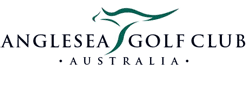 Anglesea Surf Life Saving ClubCharity Golf DaySaturday, 24th August, 2019Event format 4BBB Four Ball Best Ball – PairsTrophies for:John Worrell Men’s PairBetty Thompson Ladies PairChisholm – Gage Mixed PairGraeme Pitcher Surf Club PairPLUS: Nearest the Pins, Longest Drive Men’s/LadiesEntry Fee (incl. GST):  $55 per visiting player / $30 per Anglesea Golf Club Member 	9.00am	Registration (Briefing approx. 10am) 	10.30am	Shot Gun Start 	All Day	‘Chompers’ BBQ Tent 	4.30pm	Raffles, Spinning Wheel 	6.30pm	Trophy PresentationsEntries should be emailed to info@angleseaslsc.org.au or posted to: Charity Golf Day, PO Box 87, Anglesea, 3230by Thursday, 22nd August, 2019 (on day entries if numbers permit).Contact: Mark Gowans – 0403 264 004, Shane Edmonds – 0417 508 052 or Anglesea Golf Club – 5263 1582Introducing a new fun activity for the kids…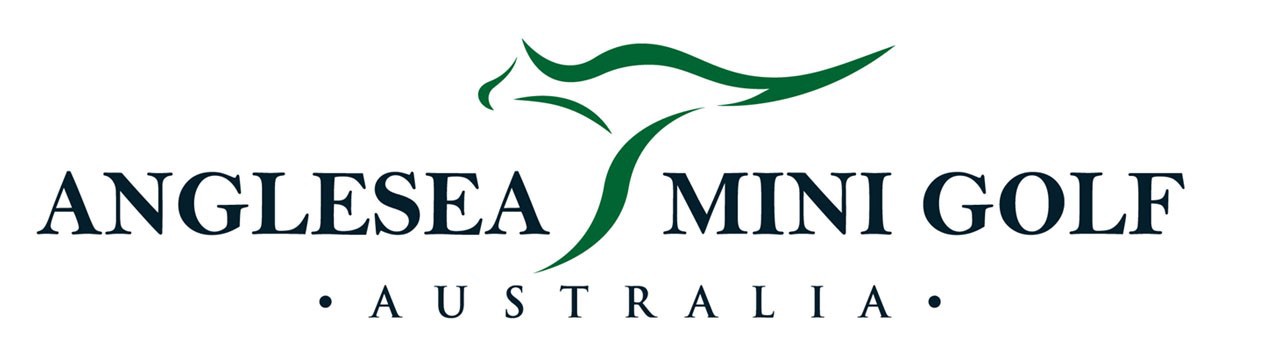 From 2.30pm onwards, simply pay at the Pro-shop, play your round of mini-golf, submit your score card, and be in the room for presentations.Great prizes for the kids that participate.ENTRY FORM Entries should be emailed to info@angleseaslsc.org.au or posted to: Charity Golf Day, PO Box 87, Anglesea, 3230by Thursday, 22nd August, 2019 (on day entries if numbers permit).Contact: 	Email: 	 Phone: 	Signed: 	Preferred opponents: 	 A cheque/money order is attached (payable to Anglesea SLSC) A Direct Deposit has been made	BSB: 633 000      Account No.: 132382821     Account Name: Anglesea Surf Life Saving Club Inc.	Please enter the code ‘GOLF with your name’ in the reference field. Mastercard         VisaIf any credit card details are missing, payment cannot be accepted.CARD NUMBER	EXPIRY DATE	CVV NUMBER	CARDHOLDER’S NAME	SIGNATURENameRegisteredHandicapClubEntry Fee(Please Circle)1.$55 / $302.$55 / $303.$55 / $304.$55 / $30Total:Total:Total:$